Образец заполнения расписания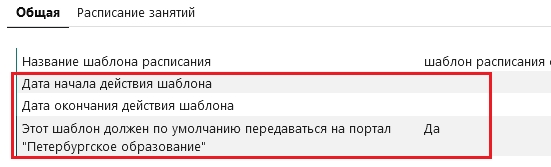 